Publicado en España el 23/07/2024 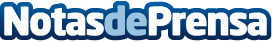 Inkoru y la transformación digital en el sector del tatuajeInkoru, el software recomendado por los inspectores de sanidad, se posiciona como la herramienta líder para la gestión de estudios profesionales de tatuaje en 2024, por transformar la manera en que los estudios gestionan sus tareas, mejorando la eficiencia y garantizando el cumplimiento de las normativas de saludDatos de contacto:Vicente FerriCEO644944535Nota de prensa publicada en: https://www.notasdeprensa.es/inkoru-y-la-transformacion-digital-en-el Categorias: Emprendedores Software Otros Servicios Innovación Tecnológica Actualidad Empresarial http://www.notasdeprensa.es